Муниципальное бюджетное дошкольное образовательное учреждение «Детский сад №21» (МБДОУ№21)Лермонтова ул., д.8, г. Артемовский,Свердловская область, 623780тел. 8(34363) 2-05-15ИНН/КПП 6602007124 /667701001E-mail: teremok_deti@mail/ru.Маршрутный листна период дистанционного обучения для дошкольниковГруппа средняя_________________________Занятие комплексное по ПДД (коммуникация и рисование)Тема: «Страна Правил Дорожного Движения»Цель: продолжать закреплять знания детей о правилах дорожного движения, сигналах светофора, о дорожных знаках.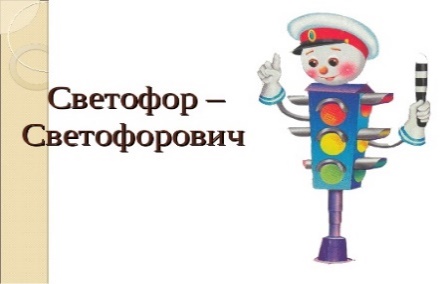 Давай представим, что мы с тобой гуляем по этой необычной стране. В этой большой красивой стране много улиц. По ним движутся много легковых и грузовых автомашин, автобусы и никто никому не мешает. Это потому что есть четкие и строгие правила для водителей машин и пешеходов. Чтобы сохранить свое здоровье и жизнь, мы должны строго соблюдать правила дорожного движения. А запомнить их тебе поможет наш сегодняшний друг, который и пригласил нас в эту страну». 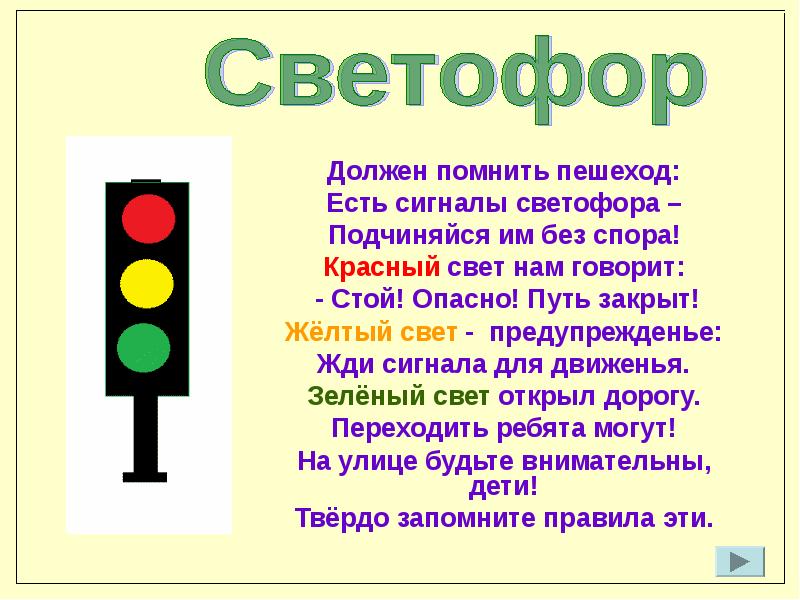 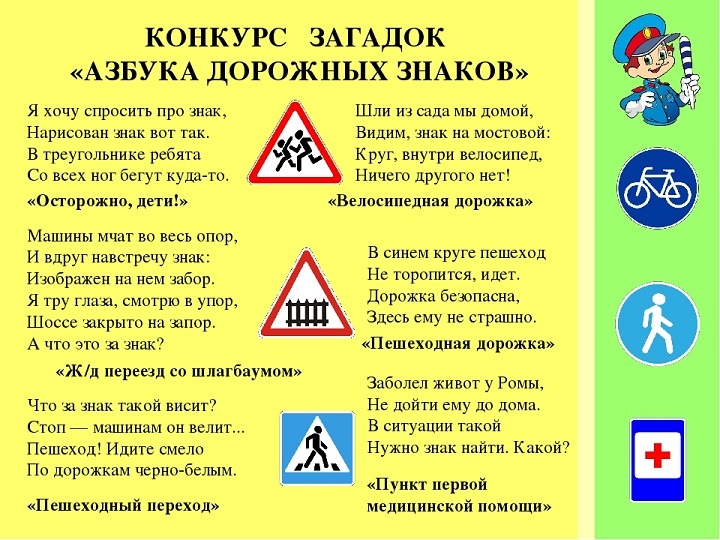                                  Нарисуй сам любой дорожный знак и вышли фото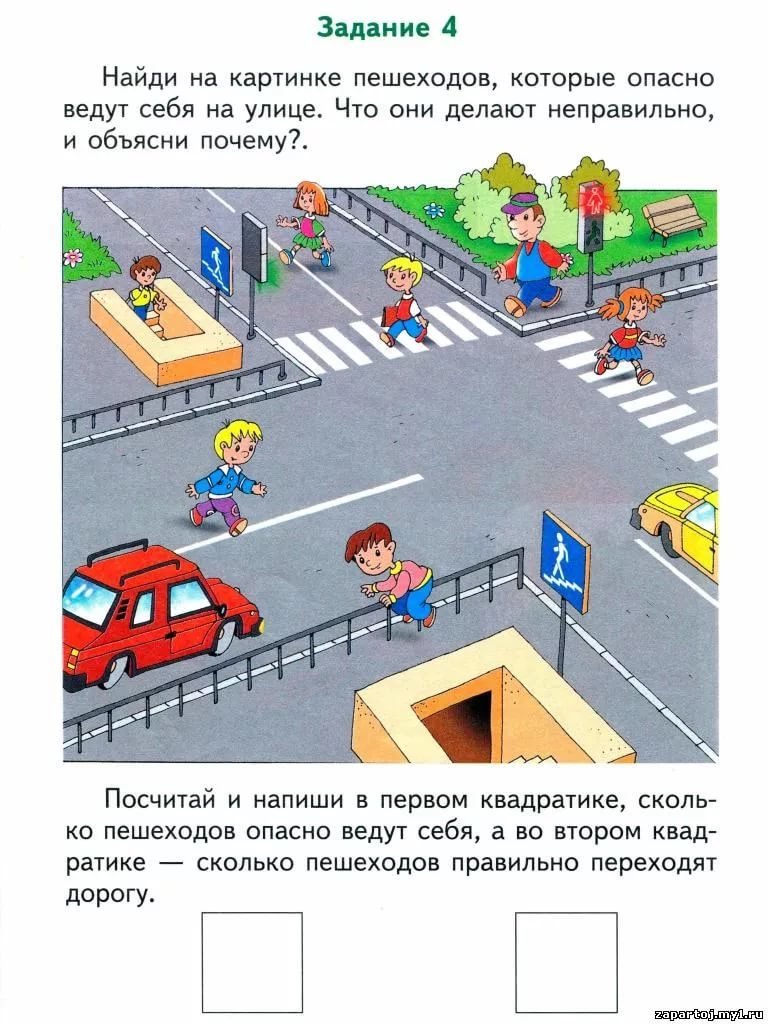 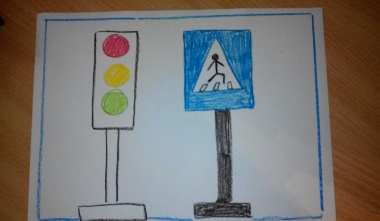 Дата: 22.04.2020   Ф.И.О. педагога: Казанцева Е.А.___Дата:____________________________Ф.И.О. педагога__________________________________________________________________________